You are summonsed to attend the  Monthly Meeting of the Hawthorn Parish Council on Monday 21st June  2021   at 7pm  in the Community Centre.AGENDANotice of MeetingPublic Notice of the Meeting has been given in accordance with Schedule 12 paragraph 10(2) of the LGA 1972Apologies: To receive apologies and to approve reasons for absence.Declarations of InterestTo notify of any items that appear in the agenda in which you may have an interest, including those that have previously been recorded in the Members Register of Interests.Minutes: To approve the Minutes of the Monthly Meeting held May 17th   2021Matters of InformationReports  Police  DCC  Community Centre  Village green registration – as attachedPublic ParticipationCorrespondenceRequest for a Cherry Tree on the Green Outside Wheel House Litter / rubbish from the Service Station Stream from Service Station – smell of sewageVehicles parked on Coach RoadFinancial:  To endorse the monies  paid by the Clerk since the last meeting / Bank reconciliationDonation request Community CentreDog poo bags -reviewSpeedwatch – InformationPlay areaNew NoticeboardsProgress report and informationFlooding : Information expected from Mr. Brian WeatherallParish On-lineTrainingCurrent Planning ApplicationsEvents & Information Date  of the next meeting:  Monthly Meeting : Monday  July  19th  2021Lesley K. SwinbankLesley Swinbank   (Parish Clerk)    14th June   2021               All residents and the press are welcome to come along to the meeting.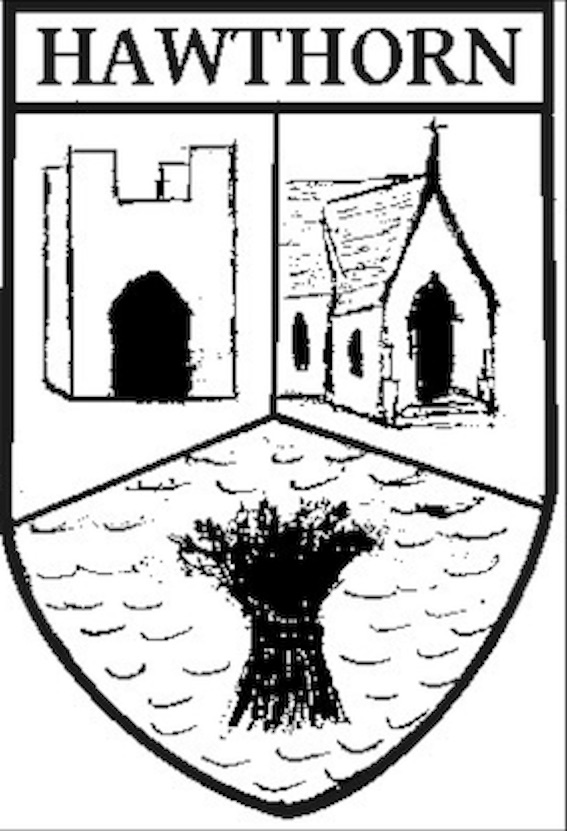 Hawthorn Parish CouncilClerk to the Council: Lesley Swinbank MBA, FSLCCSpringwell House, Spring Lane, Sedgefield Co. Durham. TS21 2HSTel. 01740 622429Email: clerk@hawthornparish.co.uk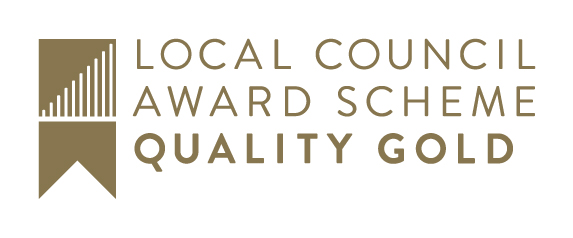 